CURICULLM –VITAE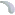 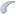 Shah Nawaz Khan303/3, Gandhi Marg, AnjadDistrict Barwani M.P. (451556)Cell No.87198-81902E-mail ID- shanu1037@gmail.com Career Objectives :-	I Intend To Work Hard To Become An Accomplished Professional By Contributing To Development, Growth And Take A Tingly Responsibilities Leading To Professional As Well As Social Satisfaction. To, Position Me Where My Skills, Creativity, Strong Sense Of Responsibility And Positive Attitude Will Be An Asset. Educational/Academic Profile :- Experience:-6 Month Teaching Experience Of Competitive Maths In PETC (DAVV Indore).1 Year Teaching Experience Of Competitive Maths In Own Couching Institute In Indore.Personal Profile :-	Father’s Name 		:	Mr. Sadik Khan	Mother’s Name		:	Mrs. Gultaj Khan	Marital Status		:	Married	Date Of Birth		:	10-06-1991		Language Known		:	Hindi, English	Likes				:	Teaching.	Date : ...........................						       (Shah Nawaz Khan)Place : ...........................							MO. - 87198-81902					 QualificationBoard/UniversityYear of PassingPercentage10thMPBSE Bhopal200765.00%12th MPBSE Bhopal200948.00%BE(IT)RGPV Bhopal201360.00%